ВВЕДЕНИЕНа сегодняшний день при поддержке Министерства финансов Российской Федерации реализуется проект по содействию повышению уровня финансовой грамотности населения и развитию финансового образования в Российской Федерации. Он направлен, в первую очередь, на увеличение вовлеченности населения в инвестиционный процесс, поскольку для государства сбережения населения представляют собой востребованный потенциал развития экономики страны в целом. Для населения же, проблема сохранения и преумножения собственных средств, оставшихся в распоряжении после обеспечения всех личных расходов, всегда остается актуальной. Наиболее актуальным является вопрос об эффективности инвестирования сбережений, который сопряжен с выбором инвестиционных объектов. Для ответа на данный вопрос необходимо знать об имеющихся инвестиционных возможностях для физических лиц. На сегодняшний день широкий спектр таких возможностей представлен на различных секторах финансового рынка нашей страны. Физические лица могут осуществлять инвестиции индивидуально или коллективно, при этом выбор определенного вида инвестиций зависит от уровня финансовой грамотности, профессиональных компетенций, наличия свободного времени и личных предпочтений физического лица. Выбор инвестиционных объектов зависит от целей инвестирования, свободных денежных средств, отношения к риску и желаемой доходности, а также от имеющихся знаний и свободного времени. Правильный выбор соответствующих инвестиционных объектов приведет к достижению финансовых целей физического лица, поможет сохранить и преумножить накопленные сбережения. Объектом исследования выступают инвестиции физических лиц на финансовых рынках в Российской Федерации и совокупность объектов инвестирования. Предмет исследования – теоретические, правовые и организационные основы инвестиционной деятельности физических лиц на финансовых рынках в Российской Федерации. Цель исследования – является изучение видов инвестиций физических лиц на финансовых рынках Российской Федерации. Для достижения поставленной цели необходимо решение следующих задач:- изучить теоретические основы инвестиционной деятельности физических лиц на финансовых рынках,- рассмотреть правовые основы осуществления инвестиций физическими лицами с выбранным объектом инвестирования,- изучить индивидуальные инвестиции физических лиц,- изучить коллективные инвестиции физических лиц.Структура работы представлена введением, тремя главами, заключением и списком использованной литературы.1 Теоретические и правовые основы инвестиций физических лиц на финансовых рынках                                                                                                                                                          1.1 Инвестиции и инвестиционная деятельность физических лиц на финансовых рынкахВ экономической литературе существует множество подходов к определению данного понятия, но все они сводятся к следующему: инвестиции означают вложение капитала с целью получения определенного эффекта в будущем. При этом стоит отметить, что под эффектами подразумевается получение дохода или возможность управления компанией. Согласно законодательству, «инвестиции - денежные средства, ценные бумаги, иное имущество, в том числе имущественные права, иные права, имеющие денежную оценку, вкладываемые в объекты предпринимательской и (или) иной деятельности в целях получения прибыли и (или) достижения иного полезного эффекта» [4]. При этом инвестиционной деятельностью признается «вложение инвестиций и осуществление практических действий в целях получения прибыли и (или) достижения иного полезного эффекта» [4]. Авторы Ковалев В. В., Иванов В. В. и Лялин В. А. следующим образом определяют понятие инвестиции: «инвестиции – это целенаправленное вложение на определенный срок капитала во всех его формах в различные объекты (инструменты) для достижения индивидуальных целей инвесторов» [32, с. 25]. При этом, как мы можем заметить, данное понятие включает в себя также определение инвестиционной деятельности, которое дается на законодательном уровне. Инвестиции могут осуществляться различными классами инвесторов. Выделяют следующую классификацию инвесторов по основным признакам [34, с. 31]: 1) по организационно-правовой форме: - юридические лица; - физические лица; - объединения юридических лиц; - объединения юридических, физических лиц на основе договора о совместной деятельности; - государственные органы и органы местного самоуправления; 2) по направлению основной деятельности: - индивидуальный инвестор; - институциональный инвестор; 3) по форме собственности инвестируемого капитала: - частный инвестор; - государственный инвестор; - муниципальный инвестор; 4) по менталитету инвестиционного поведения: - консервативный инвестор; - умеренно-агрессивный инвестор; - агрессивный инвестор; 5) по целям инвестирования: - стратегический инвестор; - портфельный инвестор; 6) по принадлежности к резидентам: - отечественный инвестор; - иностранный инвестор. Согласно данной классификации, физические лица признаются инвесторами по организационно-правовому признаку. Большинство физических лиц на российском рынке являются одновременно индивидуальным, частным, портфельным и отечественным инвестором. Признак индивидуальности выражен в том, что физическое лицо осуществляет инвестиции для достижения собственных целей. При этом рассматриваются портфельные инвесторы, поскольку общей целью инвестирования для физических лиц является получение желаемого уровня дохода на вложенные средства, а не стратегическое управление компанией, как в случае стратегических инвесторов. Под отечественными инвесторами подразумеваются физические лица, являющиеся резидентами. Также, согласно еще одной классификации инвесторов–физических лиц выделяют квалифицированных и неквалифицированных инвесторов. Согласно законодательству о рынке ценных бумаг, признание физического лица в качестве квалифицированного инвестора возможно при соблюдении любого из следующих условий [9]: - общая стоимость ценных бумаг или общий размер обязательств по договорам с производными финансовыми инструментами должны составлять не менее 6 млн.руб.; - опыт работы в организации, совершавшей операции на рынке ценных бумаг или сделки с производными инструментами, не менее двух или трех лет; - совершение сделок не реже 10 раз в квартал, но не реже 1 раза в месяц, при условии совокупной стоимости сделок не менее 6 млн.руб.; - высшее экономическое образование, если образовательное учреждение осуществляло аттестацию граждан в сфере профессиональной деятельности на рынке ценных бумаг; - специальный квалифицированный аттестат или сертификат. На сегодняшний день большинство физических лиц – потенциальных инвесторов являются неквалифицированными. Они не обладают специальными навыками и знаниями, необходимыми для оценки всевозможных рисков, и не всегда способны принять правильные решения на основе собственных оценок. Источником осуществления инвестиционной деятельности физических лиц являются свободные денежных средства, т.е. сбережения. При этом, в отечественной литературе сбережения трактуются, как «часть личного дохода, которая остается неиспользованной при затратах на текущие потребительские нужды и накапливается», а ряд современных западных экономистов считает, что это «та часть дохода семейного хозяйства, которая не идет на покупку товаров и услуг, а также на уплату налогов» [22, с. 27]. Таким образом, выделяются личные сбережения и сбережения домашнего хозяйства. Данные различия не имеют существенного значения, поскольку физические лица в инвестиционном процессе могут выступать как в качестве единоличного участника, так и в форме объединения в домашнее хозяйство. При осуществлении инвестиционной деятельности физические лица включаются в инвестиционный процесс, который представляет собой совокупность последовательных этапов, которые схематично можно отобразить следующим образом (рисунок 1): 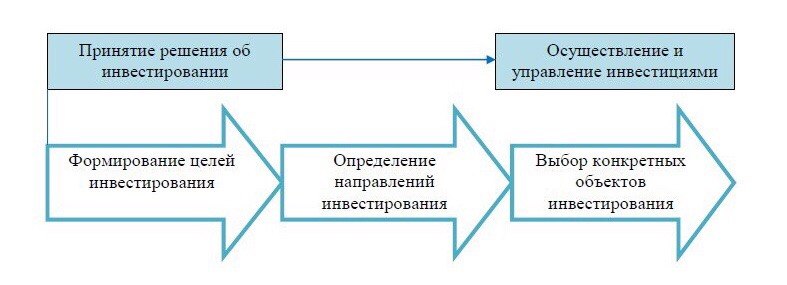 Рисунок 1 - Этапы осуществления инвестиций физическими лицами [32, с. 37] Среди возможных целей инвестирования физическими лицами можно отметить следующие: приобретение жилья, автомобиля, иных дорогостоящих вещей, обеспеченность пенсии, организация отдыха, образование детей и др. Важно, что любая цель должна быть сформулирована в стоимостном и временном выражении. Далее следует этап определения направления инвестирования и выбор объектов инвестирования, а затем уже реализация инвестиций и управление ими. Инвестиции обладают разными признаками и характеристиками. Изучение имеющейся литературы позволило составить следующую классификацию инвестиций физических лиц: 1) в зависимости от объекта вложения (рисунок 2): 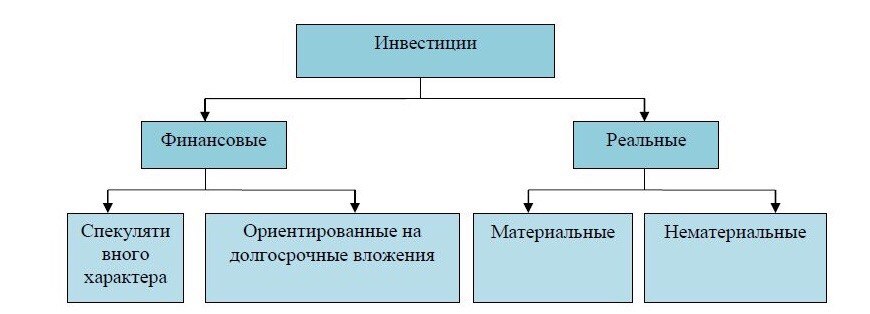 Рисунок 2 - Классификация инвестиций по критерию объекта вложения капитала [32, с. 29]2) в зависимости от срока вложений [32, с. 30]: - краткосрочные; - среднесрочные; - долгосрочные; 3) в зависимости от риска [32, с. 30]: - агрессивные; - умеренные; - консервативные; 4) в зависимости от региона [32, с. 30]: - внутри страны; - за рубежом; 5) в зависимости от отраслевой направленности [29, с. 22]:- инвестиции в нефтяную отрасль; - инвестиции в промышленность; - инвестиции в сельское хозяйство; - другие отрасли;6) в зависимости от направления инвестирования [29, с. 22]: - инвестиции в фондовый рынок; - инвестиции в рынок драгоценных металлов; - инвестиции в валютный рынок; - инвестиции в денежный рынок; - инвестиции в срочный рынок; - инвестиции в страховой рынок.       Классификация инвестиций по объектам вложения является наиболее распространенной. Под финансовыми инвестициями понимаются вложения в финансовые активы - совокупность всех активов, доступных физическим лицам на финансовых рынках. При этом существенным является деление финансовых инвестиций на спекулятивные и на долгосрочные. Зачастую инвесторами называют именно тех, кто занимает долгосрочные позиции, а не нацелен на получение краткосрочной прибыли за счет минимального изменения стоимости активов (таких лиц называют спекулянтами). К тому же, по своей сути спекуляции не несут в себе положительного воздействия на экономику страны. В предложенной классификации деление инвестиций по направлениям инвестирования можно вынести отдельно, а можно представить в виде классификации уже финансовых инвестиций, поскольку данное деление основано на основных сегментах финансового рынка. Структура финансового рынка по типам активов представлена на рисунке 3.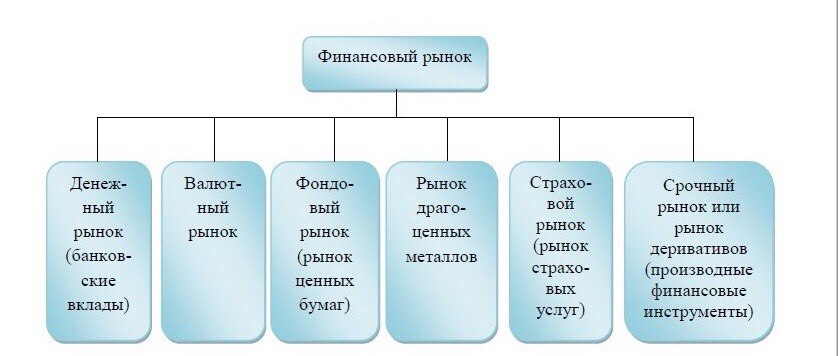 Рисунок 3 - Структура финансового рынка по типам обращающихся активов [34, с. 40]             Для физических лиц нами предложена следующая классификация инвестиций в зависимости от их видов, инвестиционных объектов и инструментов инвестирования: 1) индивидуальные инвестиции: - инвестиции в банковские депозиты; - вложения в инвестиционные объекты рынка ценных бумаг через брокеров; - инвестиции в драгоценные металлы; - инвестиции на валютном рынке; - инвестиции в производные финансовые инструменты; 2) коллективные инвестиции: - паевые инвестиционные фонды; - общие фонды банковского управления; - биржевые индексные фонды ETF;- структурированные продукты; 3) смешанные инвестиции (доверительное управление). При индивидуальных инвестициях частное лицо имеет полную свободу выбора инвестиционных объектов и полностью несет ответственность за принятые решения. В основе коллективного инвестирования лежит принцип доверительного управления обезличенным капиталом. Доверительное управление подразумевает передачу средств управляющему. Стоит отметить, что инвестиции в валютный рынок в основном происходят вне биржи.         Физические лица осуществляют инвестиции при помощи профессиональных посредников, поскольку прямого доступа на финансовые рынки не имеют. Среди них можно отметить следующие: банки, управляющие и инвестиционные компании, брокеры, страховые компании, пенсионные фонды. Банки привлекают сбережения физических лиц в депозиты или в доверительное управление. Физические лица выбирают один из банков и банковских продуктов и не могут влиять на то, куда будут инвестированы банком их сбережения. Инвестиционные компании осуществляют эмиссию ценных бумаг и их продажу заинтересованным инвесторам, в т.ч. населению. Управляющие компании привлекают сбережения в доверительное управление и обещают своим клиентам приложить максимум усилий для достижения положительного результата инвестирования, но не гарантируют возврат вложенных средств. Брокеры предлагают физическим лицам выход на фондовый и валютный рынок. Здесь предполагается самостоятельная форма инвестирования свободных средств. Страховые компании жизни привлекают сбережения в инвестиционно-страховые продукты. Могут самостоятельно инвестировать переданные им средства или же передать часть активов внешним управляющим. Пенсионные фонды используют накопительную часть на инвестирование в ценные бумаги и иные активы, а своим клиентам обещают в будущем выплачивать пенсию.Таким образом, были рассмотрены понятия инвестиций и инвестиционной деятельности, этапы инвестиционного процесса физических лиц, определены критерии, на основе которых физическое лицо признается частным инвестором, сформулирована классификация инвестиций, относящаяся конкретно к физическим лицам, которые являются неквалифицированными инвесторами.1.2 Правовое обеспечение инвестиционных сделок физических лиц на финансовых рынкахДля грамотного инвестирования собственных средств знаний об инвестиционных объектах, стратегиях инвестирования, методиках оценки инвестиционной привлекательности каждого объекта недостаточно. Необходимо также знать о нормативно-правовом регулировании сделок с выбранным инвестиционным объектом. Для того, чтобы инвестировать свободные финансовые ресурсы и достигать определенных инвестиционной стратегией целей, необходимо понимать, как на законодательном уровне регулируется данная деятельность, насколько защищены ваши права государством, возможно ли осуществление инвестиций индивидуально или только через профессиональных посредников, а также каков уровень налогообложения по операциям с выбранным объектом инвестирования. Данная информация позволит снизить инвестиционные риски и более подробно разобраться в инвестиционном объекте. В целом, российское законодательство, регламентирующее отношения в сфере осуществления инвестиционной деятельности, довольно объемно. Единого нормативно- правового акта, который бы регулировал деятельность физических лиц по инвестированию в различные инвестиционные объекты, на сегодняшний день нет. Это объясняется тем, что существует множество сфер возможного вложения свободных денежных средств, каждая из которых отдельно регулируется комплексом нормативно- правовых актов. Среди их огромного множества (более тысячи нормативных правовых актов) можно назвать следующие, которые регулируют инвестиционную деятельность в Российской Федерации: - Конституция РФ;- Налоговый кодекс РФ (часть вторая);- Гражданский кодекс РФ (часть вторая);- Федеральный закон от 25 февраля 1999 г. № 39-ФЗ «Об инвестиционной деятельности в Российской Федерации, осуществляемой в форме капитальных вложений»; - Федеральный закон от 9 июля 1999 г. № 160-ФЗ «Об иностранных инвестициях в Российской Федерации»; - Федеральный закон от 10 декабря 2003 г. № 173-ФЗ "О валютном регулировании и валютном контроле"; - Федеральный закон от 5 марта 1999 г. № 46-ФЗ «О защите прав и законных интересов инвесторов на рынке ценных бумаг»; - Федеральный закон от 2 декабря 1990 г. № 395-1 «О банках и банковской деятельности»; - Федеральный закон от 9 июля 1999 г. № 160-ФЗ «Об иностранных инвестициях в Российской Федерации»; - Федеральный закон от 22 апреля 1996 г. № 39-ФЗ «О рынке ценных бумаг»; - Федеральный закон от 29 ноября 2001 г. № 156-ФЗ «Об инвестиционных фондах»; - Федеральный закон от 23 декабря 2003 г. № 177-ФЗ «О страховании вкладов физических лиц в банках Российской Федерации»; - Постановление Правительства РФ от 23 ноября 2005 г. № 694 «Об инвестиционном фонде»; Регулирование инвестиционной деятельности физических лиц на финансовых рынках осуществляется через систему органов регулирования инвестиционной деятельности. Следует отметить, что в последнее время наблюдается упразднение многих регулирующих органов и передача ранее возложенных на них функций Центральному банку РФ, что связано с идеей создания в стране мегарегулятора в лице Банка России. В общем, регулирование инвестиционной деятельности физических лиц на финансовых рынках Российской Федерации осуществляется посредством следующей совокупности регулирующих органов: - Центральный Банк Российской Федерации, выступающий в качестве мегарегулятора финансовых рынков; - Министерство финансов Российской Федерации; - Федеральная налоговая служба; -Федеральная служба финансово-бюджетного надзора, осуществляющая функции органа валютного контроля; - Саморегулируемые организации. При осуществлении инвестиций в инвестиционные объекты финансового рынка необходимо анализировать не все нормативно-правовые акты, регламентирующие инвестиционную деятельность, а только те, которые непосредственно регулируют сделки с выбранными объектами инвестирования. Правовое регулирование сделок физических лиц с банковскими вкладами (депозитами) обеспечивается такими нормативно-правовых актами, как: - Гражданский кодекс РФ (часть вторая); - Налоговый кодекс РФ (часть вторая);- Федеральный закон от 2 декабря 1990 г. № 395-1 «О банках и банковской деятельности»; - Федеральный закон от 23 декабря 2003 г. № 177-ФЗ «О страховании вкладов физических лиц в банках Российской Федерации». Федеральные законы «О банках и банковской деятельности» и «О страховании вкладов физических лиц в банках Российской Федерации» дают определение понятиям вклада, вкладчика и дохода по вкладу. Вклад - денежные средства в валюте Российской Федерации или иностранной валюте, размещаемые физическими лицами в целях хранения и получения дохода. Вкладчик - гражданин Российской Федерации, иностранный гражданин или лицо без гражданства, заключившие с банком договор банковского вклада или договор банковского счета, либо любое из указанных лиц, в пользу которого внесен вклад. Доход по вкладу выплачивается в денежной форме в виде процентов. Вклад возвращается вкладчику по его первому требованию в порядке, предусмотренном для вклада данного вида федеральным законом и соответствующим договором [3]. Интересы вкладчиков защищаются на государственном уровне при помощи Федерального закона «О страховании вкладов физических лиц в банках Российской Федерации». Данный закон регулирует отношения по выплатам возмещения по вкладам при наступлении страхового случая. При этом страховым случаем является отзыв (аннулирование) у банка лицензии Банка России на осуществление банковских операций. Если банк состоит в реестре банков – перечень банков, состоящих на учете в системе страхования вкладов, то при наступлении страхового случая возмещение по вкладу выплачивается вкладчику в размере 100 процентов суммы вкладов в банке, но не более 1 400 000 рублей. При этом под вкладом понимается как сумма денежных средств, размещенная физическим лицом, так и капитализированные (причисленные) проценты на сумму вклада [10]. Начисленные проценты по вкладам являются доходами физических лиц, которые, согласно Налоговому кодексу РФ, облагаются НДФЛ. Согласно ст. 224 Налогового кодекса налоговая ставка в отношении процентных доходов по вкладам в банках составляет 35%. С 1 января 2016 года действует новый порядок определения налоговой базы. Налоговая база определяется как превышение суммы процентов, начисленной в соответствии с условиями договора, над суммой процентов, рассчитанной по рублевым вкладам исходя из ставки рефинансирования Банка России, увеличенной на пять процентных пунктов, а по вкладам в иностранной валюте исходя из 9 процентов годовых [2, 14]. Это касается всех вкладов, которые открыты с 1.01.2016 года. Также стоит отметить, что с 1 января 2016 года значение ставки рефинансирования Банка России приравнивается к значению ключевой ставки Банка России, определенному на соответствующую дату [11]. Следовательно, на сегодняшний день уплатить НДФЛ необходимо в случае, если доходность по рублевому вкладу превышает 16% (11% ключевая ставка, увеличенная на 5%), и 9%, если вклад оформлен в иностранной валюте. В случае, когда возникает налоговая база, исчисление и уплата налога в бюджет осуществляет банком самостоятельно. Далее перейдем к рассмотрению правового регулирования инвестиционной деятельности физических лиц на рынке ценных бумаг. Поскольку возможности инвестирования в объекты фондового рынка для частного инвестора ограничены недостаточностью денежных средств, квалификации, знаний и опыта, то зачастую прибегают к коллективному инвестированию через профессиональных посредников. Рассмотрим правовое регулирование паевых инвестиционных фондов и общих фондов банковского управления, которые являются наиболее распространенными и ликвидными инструментами коллективного инвестирования. Управляющие данных фондов могут инвестировать вложенные средства не только в объекты фондового рынка, но также и в объекты товарного, денежного рынков, рынка недвижимости и др. Паевой инвестиционный фонд на сегодняшний день – это наиболее полно регулируемый финансовый институт с большой законодательной базой, что повышает уровень доверия частных инвесторов к данному способу инвестирования. Фонд банковского управления характеризуется недостаточным уровнем государственного регулирования. Правовое регулирование деятельности данных институтов, а также сделок по передаче средств частных лиц в доверительное управление, обеспечивается следующими основными нормативно-правовых актами: - гл. 53 Гражданского кодекса РФ (часть вторая); - Налоговый кодекс РФ; - Федеральный закон от 2 декабря 1990 г. № 395-1 «О банках и банковской деятельности»; - ст. 5 Федерального закона «О рынке ценных бумаг»; - Федеральный закон от 29 ноября 2001 г. № 156-ФЗ «Об инвестиционных фондах»; - Приказ ФСФР РФ от 28 декабря 2010 г. № 10-79/пз-н «Об утверждении Положения о составе и структуре активов акционерных инвестиционных фондов и активов паевых инвестиционных фондов»; - Указание Банка России от 24 декабря 2014 г. № 3506-У «О перечне расходов, связанных с доверительным управлением имуществом, составляющим активы акционерного инвестиционного фонда, или имуществом, составляющим паевой инвестиционный фонд». Регулирующим органом паевых инвестиционных фондов и общих фондов банковского управления является Центральный Банк Российской Федерации. Банк России ведет реестр управляющих компаний специализированных обществ и размещает его на своем официальном сайте в информационно-телекоммуникационной сети "Интернет". Согласно Федеральному закону «О банках и банковской деятельности» кредитные организации являются профессиональными участниками рынка ценных бумаг и имеют право осуществлять доверительное управление денежными средствами [3]. Также данное положение определено в Федеральном законе «О рынке ценных бумаг»: «Деятельностью по управлению ценными бумагами признается деятельность по доверительному управлению ценными бумагами, денежными средствами, предназначенными для совершения сделок с ценными бумагами и (или) заключения договоров, являющихся производными финансовыми инструментами» [9]. В доверительное управление открытым и интервальным паевыми инвестиционными фондами могут быть переданы только денежные средства. А в управление закрытым паевым инвестиционным фондом также может быть передано иное имущество, предусмотренное инвестиционной декларацией [5]. Объектом управления общих фондов банковского управления также выступают денежные средства. При внесении средств в общий фонд банковского управления учредителю выдается сертификат долевого участия (номинальный пай), в котором фиксируется доля его участия в ОФБУ. Номинальный пай не является ценной бумагой и отражает долю участия вкладчика в фонде. Доходы, возникшие при выводе средств (продажа доли или части доли) из фонда, подлежат налогообложению по ставке 13%. Налоговой базой является разница между доходом, полученным пайщиком при выводе средств и его расходами. К расходам относят сумму средств в момент приобретения номинального пая и комиссию за перевод денежных средств, уплачиваемую банку. При этом банк выполняет функции налогового агента и уплачивает налог самостоятельно. Основным законом, регулирующим деятельность паевых инвестиционных фондов, является Федеральный закон "Об инвестиционных фондах". Можно отметить следующие основные моменты [5]: - Паевой инвестиционный фонд не является юридическим лицом и представляет собой обособленный имущественный комплекс. - В деятельность по управлению и хранению средств пайщиков включены такие субъекты, как управляющая компания, специализированный регистратор, специализированный депозитарий и аудиторы. - Физические лица имеют право вложить денежные средства в паевой инвестиционный фонд, в связи с чем они получают долю в праве собственности на имущество фонда, которая удостоверяется выдачей именной ценной бумаги – инвестиционного пая. При этом имущество фонда является общим имуществом владельцев инвестиционных паев и принадлежит им на праве общей долевой собственности. - Для вложения средств в паевой инвестиционный фонд, а также в общий фонд банковского управления, необходимо заключить договор доверительного управления, условия которого определены в Гражданском кодексе и в Федеральном законе «Об инвестиционных фондах». максимальный размер скидки не - более 3 процентов расчетной стоимости [5]. Таким образом, паевые инвестиционные фонды подлежат более полному правовому регулированию, что, в свою очередь, снижает риски вкладчиков, но ограничивает деятельность управляющих. А вложения в общие фонды банковского управления сопровождаются большими рисками, но управляющие банки имеют больше возможностей при выборе путей инвестирования средств фонда. Если физическое лицо выбирает путь самостоятельного инвестирования в объекты фондового рынка, не прибегая к услугам доверительных управляющих, то в этом случае ему будет необходимо воспользоваться услугами профессиональных посредников, поскольку физические лица, выступая в роли непрофессиональных участников, не имеют доступ на финансовые рынки. Такими посредниками на фондовом рынке обычно выступают брокеры. Правовое регулирование деятельности данных посредников, а также защиты прав инвесторов на рынке ценных бумаг, осуществляется на основании следующих нормативно-правовых актов: - Федеральный закон от 5 марта 1999 г. № 46-ФЗ «О защите прав и законных интересов инвесторов на рынке ценных бумаг»; - Федеральный закон от 22 апреля 1996 г. № 39-ФЗ «О рынке ценных бумаг»; - Приказ ФСФР РФ от 05 апреля 2011 г. № 11-7/пз-н «Об утверждении Требований к правилам осуществления брокерской деятельности при совершении операций с денежными средствами клиентов брокера». Брокерская деятельность регламентирована ст. 3 Федерального закона «О рынке ценных бумаг». Это деятельность по исполнению поручения клиента на совершение гражданско-правовых сделок с ценными бумагами или на заключение договоров, являющихся производными финансовыми инструментами. Брокеры осуществляют свою деятельность от имени и за счет клиента на основании договора о брокерском обслуживании, а также берут комиссию с оборота по сделкам. Защита прав и законных интересов инвесторов, не являющихся профессиональными участниками, определена Федеральным законом «О защите прав и законных интересов инвесторов на рынке ценных бумаг». Доходы по ценным бумагам облагаются НДФЛ по ставке 13%. Отметим, что дивиденды с 1 января 2015 года также подлежат обложению по ставке 13% (ранее ставка составляла 9%). При этом брокеры выступают в роли налоговых агентов. Далее стоит отметить тот важный факт, что с 1 января 2015 года физические лица имеют право на получение налоговых льгот, посредством открытия индивидуального инвестиционного счета. Правовое регулирование деятельности, связанной с данными счетами осуществляется на основе ст. 10.2-1 Федерального закона «О рынке ценных бумаг», ст. 219.1, ст.226.1 и ст.214.1 Налогового кодекса РФ. «Индивидуальный инвестиционный счет - счет внутреннего учета, который предназначен для обособленного учета денежных средств, ценных бумаг клиента - физического лица, обязательств по договорам, заключенным за счет указанного клиента» [9]. Отметим основные особенности индивидуальных инвестиционных счетов, о которых необходимо знать физическим лицам: - открывается и ведется брокером или управляющим; - физическое лицо имеет право открыть только один счет минимум на 3 года при условии внесения на него ежегодно не более 400 000 рублей; - вывод средств со счета до истечения трех лет без потерь налоговых льгот невозможен; - физическое лицо вправе перезаключить договор на ведение индивидуального инвестиционного счета с другим профессиональным участником рынка ценных бумаг; - денежные средства на счете не могут быть использованы для исполнения обязательств по договорам форекс-дилеров; - доля средств, инвестированных с индивидуальных инвестиционных счетов во вклады, не может превышать 15%; - физическое лицо вправе получить налоговую льготу по налогу на доходы физических лиц в размере 13%; - при этом налоговая база исчисляется либо в сумме средств, внесенных на счет, либо в сумме положительного финансового результата по операциям, упитываемым на индивидуальном инвестиционном счете; - зачисление текущих купонов и дивидендов по ценным бумагам возможно как на индивидуальный инвестиционный счет без права снятия, так и на стандартный банковский счет; - для получения налогового вычета физическому лицу необходимо самостоятельно подать налоговую декларацию и соответствующие документы. Таким образом, с целью повышения интереса физических лиц к фондовому рынку государство предоставило хорошую возможность для получения налоговых льгот посредством введения индивидуальных инвестиционных счетов. Население является неотъемлемой частью инвесторов на финансовых рынках любой страны. Сбережения населения являются потенциальным источником инвестирования, ресурсом экономического развития и развития отдельных финансовых и нефинансовых организаций, выполняющих роль посредника. Физических лиц в качестве инвесторов выделяют по организацинно-правовой форме. Также они одновременно являются частными инвесторами, которые могут обладать разной стратегией инвестирования. Под инвестициями физических лиц понимаются денежные средства, вкладываемые в инвестиционные объекты в целях получения дополнительного дохода. Физические лица могут направлять свои сбережения в инвестиционные объекты любого сектора финансового рынка России, при этом ими могут быть использованы разные инструменты инвестирования. На сегодняшний день сложно провести четкую границу между инвестиционным объектом и инструментом. Среди большого множества объектов и их модификаций можно отметить следующие, являющиеся основными: банковский вклад, акции и облигации на фондовом рынке, акции ETF – фондов, фьючерсы и опционы на срочном рынке, валютные ценности, драгоценные металлы, слитки, инвестиционные монеты. Инструментами инвестирования можно назвать обезличенные металлические счета, паевые инвестиционные фонды, общие фонды банковского управления, фонды ETF, структурированные продукты. Нами была предложена следующая классификация инвестиций физических лиц: 1) индивидуальные инвестиции: - инвестиции в банковские депозиты; - вложения в инвестиционные объекты рынка ценных бумаг через брокеров; - инвестиции в драгоценные металлы;- инвестиции на валютном рынке; - инвестиции в производные финансовые инструменты; 2) коллективные инвестиции: - паевые инвестиционные фонды; - общие фонды банковского управления; - биржевые индексные фонды ETF; - структурированные продукты; 3) смешанные инвестиции (доверительное управление). При индивидуальных инвестициях частное лицо имеет полную свободу выбора инвестиционных объектов и полностью несет ответственность за принятые решения. В основе коллективного инвестирования лежит принцип доверительного управления обезличенным капиталом. Доверительное управление подразумевает передачу средств управляющему. Рынок производных инструментов является высокорискованными, требующим высокого профессионализма и компетентности, что делает его малодоступным для большинства физических лиц. Доверительное управление также является недоступным видом инвестиций для физических лиц с позиции минимального размера вносимых средств, который составляет 1 млн. руб. Инструменты коллективного инвестирования позволяют вкладывать средства во все виды инвестиционных объектов, в том числе и объекты срочного рынка. Регулирование инвестиционной деятельности физических лиц на финансовых рынках осуществляется через систему органов регулирования инвестиционной деятельности и совокупность нормативно-правовых актов. Основными федеральными законами, регулирующими инвестиционную деятельность физических лиц на финансовых рынках РФ являются: - Федеральный закон от 25 февраля 1999 г. № 39-ФЗ «Об инвестиционной деятельности в Российской Федерации, осуществляемой в форме капитальных вложений»; - Федеральный закон от 22 апреля 1996 г. № 39-ФЗ «О рынке ценных бумаг»; - Федеральный закон от 5 марта 1999 г. № 46-ФЗ «О защите прав и законных интересов инвесторов на рынке ценных бумаг»; - Федеральный закон от 2 декабря 1990 г. № 395-1 «О банках и банковской деятельности»; - Федеральным законом от 23 декабря 2003 г. № 177-ФЗ «О страховании вкладов физических лиц в банках Российской Федерации»; - Федеральный закон от 29 ноября 2001 г. № 156-ФЗ «Об инвестиционных фондах»; - Федеральный закон от 29 декабря 2014 г. № 460-ФЗ "О внесении изменений в отдельные законодательные акты Российской Федерации". Главным регулирующим органом является Центральный Банк РФ, который на сегодняшний день обладает функциями мегарегулятора финансовых рынков России.2. Объекты индивидуальных инвестиций физических лиц на финансовых рынках2.1 Инвестиции в банковские депозитыБанковский депозит является наиболее простым и распространенным объектом инвестирования среди физических лиц. Депозит - это денежные средства, переданные кредитному учреждению с целью получения дохода в виде процентов и подлежащие возврату в определенный срок. В зависимости от срока, депозиты могут быть до востребования и срочными. Средства с депозита до востребования можно забрать в любой момент, процентная ставка минимальна. Срочные депозиты могут быть краткосрочными (от 1 до 3 месяцев), среднесрочными (от 3 до 9 месяцев) и долгосрочными (более 9 месяцев). При этом процентная ставка тем больше, чем больше срок вложений. На доходность вклада может повлиять не только ставка процента, но и метод начисления процентов. При методе начисления с капитализацией сумма процентов будет больше, чем при методе начисления простых процентов. Банковский депозит, как объект инвестиций физических лиц привлекателен тем, что: - для открытия специального счета в банке физическому лицу не требуются специфические знания или опыт; - это надежные инвестиции с минимальным уровнем риска, государство обеспечивает возврат средств в сумме, не превышающей 1 400 000 руб. в случае наступления страхового случая; - за обслуживание счета физическое лицо не несет значительных расходов; - доступен любому инвестору с точки зрения минимального размера банковского вклада (от 1000 руб.). Но, несмотря на свои существенные преимущества, банковские депозиты обладают минимальной доходностью (обычно меньше или на уровне инфляции), что позволяет только сохранить свои сбережения, но никак не получить дополнительный реальный доход [16, с.75]. При этом сохранность средств обеспечивается только в сумме 1 400 000 рублей. 2.2 Инвестиции в фондовый рынок через брокераТермины «фондовый рынок» и «рынок ценных бумаг» являются синонимами. Фондовый рынок, являясь частью финансового рынка, представляет собой сферу размещения и обращения ценных бумаг в форме купли-продажи [37, с. 12]. Среди большого множества ценных бумаг, перечень которых, согласно законодательству является открытым, основными для инвестиций физических лиц являются такие эмиссионные ценные бумаги, как акции и облигации. Акция - эмиссионная ценная бумага, закрепляющая права ее владельца (акционера) на получение части прибыли акционерного общества в виде дивидендов, на участие в управлении акционерным обществом и на часть имущества, остающегося после его ликвидации. Акция является именной ценной бумагой [9]. Облигация - эмиссионная ценная бумага, закрепляющая право ее владельца на получение от эмитента облигации в предусмотренный в ней срок ее номинальной стоимости или иного имущественного эквивалента. Облигация может также предусматривать право ее владельца на получение фиксированного в ней процента от номинальной стоимости облигации либо иные имущественные права. Доходом по облигации являются процент и/или дисконт [9]. Физические лица не могут быть членами биржи, а самостоятельный выход на рынок возможет только через профессиональных посредников – брокеров. Брокерские услуги на российском фондовом рынке предоставляют брокерские компании, инвестиционные компании и коммерческие банки. На сегодняшний день брокерское обслуживание является самым доступным способом самостоятельного выхода на фондовый рынок. Для него характерно отсутствие ограничений на размер капитала (размер денежных средств на счете инвестора ограничивается только стоимостью одного лота ценных бумаг на рынке), неограниченные сроки инвестирования, относительно небольшой размер комиссии, самостоятельный контроль над рисками и самостоятельное формирование инвестиционной стратегии, высокая ликвидность вложенных средств. Теоретически, данный вид инвестиций позволяет инвестору получить наибольшую доходность, но для этого он должен обладать специальными знаниями и навыками, а также иметь достаточно свободного времени для анализа рынков и изучения новой информации, что не характерно для большинства физических лиц [31, с.112]. 2.3 Внебиржевой валютный рынок ForexВнебиржевой валютный рынок Forex, являясь сегментом финансового рынка, представляет собой еще одну инвестиционную возможность для физического лица. Вначале стоит отметить, что вложения в данный рынок нельзя назвать инвестициями, а лиц, их осуществляющих, инвесторами. Частные лица, как одни из участников рынка Forex называются трейдерами, основной целью которых является получение краткосрочной выгоды от изменения котировок валютных пар. Валютный рынок – это один из видов финансового рынка, на котором объектом купли-продажи выступают иностранная валюта и финансовые инструменты, обслуживающие операции с ней. А рынок Forex – это «межбанковский мировой валютный рынок, где обмен валют осуществляется по свободным ценам» [18, с. 37]. Основными инструментами валютного рынка Forex являются сделки Спот, валютные СВОПы, внебиржевые и биржевые срочные контракты на валюту. К срочным внебиржевым контрактам относятся форварды и опционы, к биржевым – валютные фьючерсы, стандартные опционы. Для того, чтобы выйти на валютный внебиржевой рынок и принять участие в торгах, физическому лицу необходимо обратиться в диллинговую компанию, где можно пройти обучение, посетить соответствующие семинары, ознакомиться с литературой, где более подробно рассказывается о торговле на данном рынке и ее особенностях. Больших стартовых вложений рынок Forex не требует, и выход возможен с парой сотен долларов. По сути, основная задача трейдеров сводится к тому, чтобы купить подешевле и продать подороже. При этом необходимо постоянно внимательно следить за движением курса, анализировать мировые события, обладать навыками технического анализа и уметь предугадывать будущее положение рынка. Участники совершают сделки в основном через дилинговые и метчинговые электронные системы, которые являются более надёжными и более быстрыми. Наибольшее распространение получили системы Reuters dealing и Electronic Broking System [18, с. 38]. Одной из особенностей рынка Forex является то, что котировки, на основе которых совершаются сделки, устанавливаются не валютной биржей, а самой диллинговой компанией, что заведомо может ставить трейдера в проигрышное положение. Несмотря на то, что рынок Forex стремительно развивается и привлекает своей доступностью (низкий порог входа, круглосуточная работа рынка, высокая ликвидность, низкие требования к игрокам), недостаточное законодательное регулирование приводит к тому, что розничные участники никак незащищены от недобросовестной работы форекс-брокера. Также, для физических лиц данный способ вложения средств требует больших временных затрат, необходимого уровня знаний и навыков. 3 Коллективные инвестиции физических лиц на финансовых рынках3.1 Паевые инвестиционные фондыПаевой инвестиционный фонд представляет собой обособленный имущественный комплекс, не имеет статуса юридического лица и находится под руководством управляющей компании. Физические лица передают свои свободные сбережения с целью их дальнейшего инвестирования в различные активы и получения соответствующей прибыли. Тем самым инвесторы приобретают инвестиционные паи определенного фонда. Инвестиционный пай является ценной бумагой, удостоверяющей долю пайщика в общей собственности фонда. Доход инвестор получает от роста стоимости имущества паевого инвестиционного фонда, что происходит при эффективной деятельности управляющей компании. В случае, когда управляющая компания некорректно управляет доверенными ей средствами, стоимость принадлежащих пайщику инвестиционных паев падает и инвестор несет убытки. На данный момент функционирование паевых инвестиционных фондов осуществляется на основе полной, прозрачной и непротиворечивой правовой базы, что дает физическим лицам уверенность в защите своих прав и повышает их уровень доверия к данному финансовому институту. В деятельности паевого инвестиционного фонда принимают участие не только управляющая компания, но также и следующие организации [23, с. 16]: - Специализированный депозитарий – юридическое лицо, осуществляющее хранение и учет имущества, составляющего паевой инвестиционный фонд, а также контроль над операциями со средствами фонда. - Специализированный регистратор – юридическое лицо, производящее учет информации о владельцах паев и количестве принадлежащих им инвестиционных паев, фиксацию всех случаев приобретения, погашения, передачи и обмена паев. - Аудитор, осуществляющий ежегодную проверку финансового положения управляющей компании. - Независимые оценщики, которые необходимы в случае инвестирования в имущество, требующее обязательной оценки. Такая диверсифицированная структура способствует повышению уровня доверия частного инвестора, но также приводит к увеличению издержек инвестора, который вынужден оплачивать услуги всех данных организаций. Рассмотрим классификацию паевых инвестиционных фондов в соответствии с ФЗ «Об инвестиционных фондах» (приложение Б). Паевой инвестиционный фонд является открытым, если приобретение и погашение паев производится в любой рабочий день; биржевым, если инвестиционный пай можно продавать на бирже, указанной в правилах доверительного управления; интервальным, если операции с паями осуществляются в определенные периоды времени (обычно по две недели четыре раза в год); закрытым, если фонд создан для реализации долгосрочных инвестиций и продажа паев осуществляется после окончания срока действия фонда [33, с. 25]. В зависимости от объектов инвестирования ПИФы делятся на 16 видов [12]. Обычно из названия фонда становится ясно, в какие инвестиционные объекты будет вкладываться капитал пайщиков. Фонды акций и фонды облигаций предполагает инвестирование в акции и облигации соответственно. Фонд смешанных инвестиций предполагает комбинацию из двух активов – акций и облигаций. Фонд денежного рынка обязан держать на депозитах не менее половины своих активов, остальное инвестировать в облигации. Фонд фондов характеризуется инвестированием в паи других паевых инвестиционных фондов, что дает возможность приобрести сразу несколько фондов. Рентные фонды предназначены для получения дохода от сдачи недвижимости в аренду. Фонды недвижимости предполагает вложение средств в разрешенные категории недвижимости. Портфель индексных фондов аналогичен индексу фондового рынка, т.е. содержит те акции, которые входят в выбранный индекс. Хедж-фонды, фонды венчурных инвестиций, фонды прямых инвестиций и кредитные фонды предназначены только для квалифицированных инвесторов. Если инвестор придерживается пассивной стратегии, то наиболее эффективным видом ПИФа для него будет индексный фонд. Портфель такого фонда формируется в соответствии со структурой и составом биржевого портфеля. Эффективность инвестиций заключается в том, что даже опытным управляющим в долгосрочной перспективе не удается «обыграть» индекс, а самостоятельное приобретение ценных бумаг в объеме и количестве некого индекса является очень трудной и для многих непосильной финансовой задачей. По стратегии инвестирования было выделено 3 вида ПИФов. Фонды доходов ориентированы на получение текущих выплат (в основном в качестве актива выступают облигации и привилегированные акции). Фонды роста нацелены на обеспечение роста стоимости инвестиций (активы могут быть представлены различными акциями). Смешанные фонды объединяют в себе цели фондов роста и дохода. Если управляющая компания инвестирует во множество стран, то такой фонд называется глобальным; если в активы конкретного региона – региональным фондом; и если в активы одной страны - национальным фондом. В зависимости от стиля управления ПИФы разделяют на активные и пассивные. В первом случае управляющая компания постоянно изменяет инвестиционный портфель, заменяя одни активы другими. Во втором случае стиль управления направлен на получение среднего уровня доходности при заданном уровне риска и портфель не подлежит изменениям в течение длительного времени. Критерии доходности и риска являются субъективными и не позволяют однозначно определить паевой инвестиционный фонд. Рассмотренная классификация отражает основные, наиболее существенные признаки паевых инвестиционных фондов, знание которых необходимо физическому лицу для понимания деятельности того или иного фонда и принятия правильного инвестиционного решения. Таким образом, для инвестирования в паевые инвестиционные фонды физическому лицу не обязательно обладать высокой квалификацией и высоким объемом первоначальных инвестиций, что делает этот способ инвестирования доступным и привлекательным для широкого круга лиц. Помимо этого, интересы коллективных инвесторов на должном уровне защищены государством, что положительно сказывается на привлекательности данного объекта инвестирования. Отрицательным моментом является тот факт, что ПИФы могут зарабатывать только3.2 Общие фонды банковского управленияВторой формой коллективного инвестирования являются общие фонды банковского управления. По своему содержанию они схожи с паевыми инвестиционными фондами. Они функционируют на тех же принципах, что и ПИФ, но имеют более низкий уровень регулирования со стороны государства, что может приводить к злоупотреблениям со стороны управляющих банков. Согласно Инструкции Центрального Банка РФ №63 ОФБУ «признается имущественный комплекс, состоящий из имущества, передаваемого в доверительное управление разными лицами и объединяемого на праве общей собственности, а также приобретаемого доверительным управляющим при осуществлении доверительного управления». Отличительными особенностями общих фондов банковского управления являются следующие [20, с. 56]: - при вложении средств, инвестор получает пай ОФБУ, который не является ценной бумагой, а представляет собой сертификат долевого участия; - средства фонда находятся на специальных счетах в Центральном Банке, не учитываются на балансе банка и не включаются в конкурсную массу при банкротстве банка; - инфраструктура и законодательное регулирование гораздо проще, чем в ПИФ, что снижает расходы инвестора, но повышает риски потерь от неправомерных действий управляющего; - расширенный перечень возможных объектов инвестирования; - ОФБУ имеют право осуществлять сделки на падающем рынке, т.е. играть на понижение, в то время как, ПИФ могут зарабатывать только на растущем рынке. Объекты инвестирования общих фондов банковского управления практически не ограничены. Средства фонда могут инвестироваться в любые объекты, за исключением недвижимости, но не более 15% в один вид активов. Это позволяет обеспечить более широкую диверсификацию вложений инвестора. При этом операции с вложенными средствами осуществляются строго в соответствии с инвестиционной деклараций, в которой отражается информация о доле каждого вида ценных бумаг и имущества, входящего в портфель инвестиций; о доле вложений в валютные ценности; об отраслевой диверсификации вложений. Частный инвестор свободен в выборе вида актива, вносимого в фонд. Помимо денежных средств, физическое лицо вправе вносить в ОФБУ денежные средства в иностранной валюте, ценные бумаги, производные финансовые инструменты, драгоценные металлы и драгоценные камни. За услуги управляющего банка частное лицо несет следующие расходы: фиксированное вознаграждение управляющего (около 1 – 1,5% годовых стоимости чистых активов фонда) и вознаграждение за успех (10 – 20% в год от доходности фонда). В некоторых случаях может быть также предусмотрена плата за досрочный выход из фонда (около 1,5%). Таким образом, устанавливается прямая зависимость между положительной работой управляющего и доходом инвестора [23, с. 15]. Общие фонды банковского управления являются привлекательными для широких масс населения тем, что не требуют высокого уровня квалификации и опыта, минимальны начальные вложения, низки временные затраты на управление данными инвестициями. Но основным недостатком вложения в ОФБУ является недостаточное правовое регулирование и незащищенность интересов инвесторов. Помимо ПИФов и ОФБУ следует отметить такой финансовый институт, как негосударственные пенсионные фонды. Их деятельность регулируется Федеральным законом №75 от 7 мая 1998 г. «О негосударственных пенсионных фондах». Объекты инвестирования для НПФ значительно ограничены, а инвестиции связаны с меньшими рисками. Физическому лицу стоит рассматривать инвестиции в данные фонды в случае достижения такой долгосрочной финансовой цели, как обеспеченность пенсии. В данном случае частное лицо не сможет получить текущий доход, а добровольно вложенные средства могут быть получены только после выхода на пенсию.ЗАКЛЮЧЕНИЕНа сегодняшний день в России достаточно высока норма сбережений. По оценкам Центрального Банка, число частных инвесторов, которые готовы инвестировать свои средства в ценные бумаги и иные финансовые инструменты, может достигать до 70 процентов экономически активного населения. Недостаточная степень вовлеченности населения в финансовую сферу объясняется низким уровнем информированности и доверия к финансовым инструментам. Это приводит к тому, что физические лица в основном инвестируют средства в краткосрочные банковские вклады. Одними из основных направлений развития финансового рынка Российской Федерации на период 2016-2018 г. является обеспечение защиты прав потребителей финансовых услуг, повышение финансовой грамотности населения, повышение доступности финансовых услуг для населения. Данные направления позволяют сделать вывод о том, что повышение инвестиционной активности физических лиц является одной из приоритетных задач государства в рамках обеспечения долгосрочной конкурентоспособности российского финансового рынка и формирование в России самостоятельного финансового центра. На сегодняшний день для физических лиц доступны следующие инвестиционные объекты: банковские депозиты, акции и облигации на фондовом рынке, акции ETF– фондов, фьючерсы и опционы на срочном рынке, валютные ценности, драгоценные металлы, слитки, инвестиционные монеты. Инструментами инвестирования можно назвать обезличенные металлические счета, паевые инвестиционные фонды, общие фонды банковского управления, фонды ETF, структурированные продукты. Инвестиции физических лиц можно разделить на индивидуальные и коллективные. Индивидуальные инвестиции предполагают возможность получения большей доходности, самостоятельное принятие решений в выборе объектов инвестирования и сроков, но зачастую требует высоких временных затрат, соответствующих знаний и навыков, а также принятие полной ответственности на себя. Коллективные инвестиции, в свою очередь, наиболее привлекательны для тех физических лиц, которые не обладают достаточным временем для изучения рынка и имеют лишь общее представление об объектах инвестирования. Наибольшей популярностью пользуются банковские вклады, которые являются максимально надежными и наименее доходными. На сегодняшний день максимальный процент доходности по крупнейшим коммерческим банкам составляет 9,77%, что на несколько процентных пунктов ниже уровня инфляции. Также наблюдается тенденция к снижению ставок по рублевым и валютным вкладам. Так, с 25 апреля 2016г. ПАО «Сбербанк России» понизил ставки по рублевым вкладам до 7,3% при вложении от 700 тыс.руб. на срок более 2 лет. В период нестабильности наблюдается рост инвестиций в золото, которые преимущественно осуществляются через обезличенные металлические счета. За 2015 год рост цены золота составил 45,66%. Данный объект является более доходным в среднесрочной и долгосрочной перспективе. Инвестиции в объекты фондового рынка могут осуществляться как в долгосрочной, так и в краткосрочной перспективе. Среди физических лиц наблюдается ежегодное увеличение средств на приобретение ценных бумаг – в 2015 году объем вложений составил 805,2 млрд.руб., что составило 26,5% от общей суммы сбережений физических лиц. Наибольшей популярностью пользуются акции, доходность по которым может составлять до 173%. Средний же купон по облигациям составляет 12,8% годовых. По сравнению с инвестициями в банковские вклады и золото, инвестиции на фондовом рынке являются более рискованными. Рынок производных финансовых инструментов и внебиржевой валютный рынок Forex являются высокорискованными и требуют от инвесторов большого объема знаний и опыта инвестирования, что делает их неэффективными для большинства физических лиц. По данным аналитического агентства Интерфакс, только 28% счетов частных трейдеров являются прибыльными. Доходность срочного рынка при условии защиты капитала физические лица могут получить путем инвестирования в структурированные продукты. Но минимальные суммы вложений здесь составляют от 300 тыс.руб., что делает их менее доступными. Привлекательными являются коллективные инвестиции в биржевые индексные фонды ETF, а также в ПИФы. Минимальная стоимость акции ETF составляет 585,5 руб., а доходность достигает 55,9%. При этом размер расходов составляет не более 0,95%. Инвестиции в наиболее доходные ПИФы предполагают более высокие расходы инвестора – от 1,25% (ПИФ «Максвелл Фонд Госпредприятий») до 9,9% (ПИФ «Глобал Капитал – Акции»). При этом максимальная годовая доходность на 31 марта 2016г. составила 47,79% по ПИФу «УРАЛСИБ Отраслевые инвестиции». Средняя же доходность по ПИФам акций составляет 18,47%, по ПИФам облигаций – 21,28%, по ПИФам смешанных инвестиций – 16,53%. В зависимости от инвестиционных целей физических лиц, их отношения к риску и доходности, объема свободных денежных средств, а также от наличия опыта инвестирования, соответствующих знаний и свободного времени будет зависеть выбор объектов инвестирования и инвестиционных инструментов. Если физическое лицо обладает минимальным набором знаний и навыков, не имеет много свободного времени и не располагает большими денежными средствами, то в этом случае следует обратить внимание на банковские депозиты, инвестиции в ETF через открытие индивидуальных инвестиционных счетов, открытые ПИФы. Немаловажным фактором при выборе конкретных объектов является отношение инвестора к риску. Если физическое лицо готово к потере до 30% вложенных средств, то возможно использовать более агрессивные инвестиционные стратегии. В случае, когда физическое лицо располагает достаточным количеством свободного времени, желает обучаться и стремится к большей доходности, следует обратить внимание не только на вышеназванные инструменты, но и на самостоятельные инвестиции в фондовый рынок. Не рекомендуются инвестиции во внебиржевой валютный рынок Forex, поскольку, несмотря на внесение изменений в законодательство, деятельность форекс-компаний плохо регулируется, что накладывает дополнительные риски на физических лиц.СПИСОК ИСПОЛЬЗОВАННЫХ ИСТОЧНИКОВ1. Гражданский кодекс Российской Федерации. Часть вторая [электронный ресурс] : от 26.01.1996 № 14-ФЗ (ред. от 29.06.2015) 2. Налоговый кодекс Российской Федерации. Часть вторая [электронный ресурс] : от 05.08.2000 № 117-ФЗ (ред. от 05.04.2016) // КонсультантПлюс 3. О банках и банковской деятельности [электронный ресурс] : федер. закон от 02.12.1990 № 395-1 (ред. от 05.04.2016) // КонсультантПлюс 4. Об инвестиционной деятельности в Российской Федерации, осуществляемой в форме капитальных вложений [электронный ресурс] : федер. закон от 25.02.1999 № 39-ФЗ (ред. от 28.12.2013) // КонсультантПлюс 5. Об инвестиционных фондах [электронный ресурс] : федер. закон от 29.11.2001 № 156-ФЗ (ред. от 30.12.2015) // КонсультантПлюс 6. О внесении изменений в отдельные законодательные акты Российской Федерации [электронный ресурс] : федер. закон от 29.12.2014 № 460-ФЗ (ред. от 13.07.2015) // КонсультантПлюс 7. О драгоценных металлах и драгоценных камнях [электронный ресурс] : федер. закон от 26.03.1998 № 41-ФЗ (ред. от 02.05.2015) // КонсультантПлюс 8. О защите прав и законных интересов инвесторов на рынке ценных бумаг [электронный ресурс] : федер. закон от 05.03.1999 № 46-ФЗ (ред. от 23.07.2013) // КонсультантПлюс 9. О рынке ценных бумаг [электронный ресурс] : федер. закон от 22.04.1996 № 39-ФЗ (ред. от 30.12.2015) 10. О страховании вкладов физических лиц в банках Российской Федерации [электронный ресурс] : федер. закон от 23.12.2003 № 177-ФЗ (ред. от 13.07.2015) // КонсультантПлюс : справ. правовая система. – Версия Проф. - Электрон. дан. – М., 2015. – Доступ из локальной сети Науч. б-ки Том. гос. ун-та. 11. О применении с 1 января 2016 г. ключевой ставки Банка России [электронный ресурс] : постановление Правительства РФ от 08.12.2015 № 1340 // КонсультантПлюс : справ. правовая система. – Версия Проф. - Электрон. дан. – М., 2015. – Доступ из локальной сети Науч. б-ки Том. гос. ун-та. 12. Об утверждении Положения о составе и структуре активов акционерных инвестиционных фондов и активов паевых инвестиционных фондов [электронный ресурс] : приказ ФСФР РФ от 28.12.2010 № 10-79/пз-н (ред. от 31.05.2011) // КонсультантПлюс : справ. правовая система. – Версия Проф. - Электрон. дан. – М., 2011. – Доступ из локальной сети Науч. б-ки Том. гос. ун-та. 13. О введении в действие Положения «О совершении кредитными организациями операций с драгоценными металлами на территории Российской Федерации и порядке проведения банковских операций с драгоценными металлами» [электронный ресурс] : приказ Банка России от 01.11.1996 № 02-400 (ред. от 11.04.2000) // КонсультантПлюс 14. Об НДФЛ в отношении процентов по рублевым вкладам в банках [электронный ресурс] : письма Минфина России от 04.04.2016 № 03-04-06/18878, от 04.04.2016 № 03-04-06/18879, от 12.02.2016 № 03-04-06/7561 // КонсультантПлюс 15. Агрба Д. В. Личные сбережения как источник развития финансового рынка России: автореф. дис. канд. экон. наук / Д. В. Агрба. – М., 2013. – 26 с. 16. Антонова А. Н. К вопросу о доходности вкладов населения / А. Н. Антонова, Л. Чжан // Экономика и современный менеджмент: теория и практика. – 2014. - № 40. – С. 72-79. 17. Беломытцева О. С. Развитие ETF в Российской Федерации / О. С. Беломытцева, Н. С. Ерыгина // Проблемы учета и финансов. – 2015. - № 4. – С. 58-62.18. Богданова Н. А. Частные инвестиции как элемент финансов физических лиц // Вестник РГГУ. – 2015. - № 1. – С. 36-43. 19. Бойко М. С. Особенности инвестирования в паи биржевых инвестиционных фондов // Российское предпринимательство. – 2014. – № 19. – С. 103-112. 20. Гаврюшенко А. П. Анализ инвестиционных качеств и эффективности финансовых инструментов // Проблемы современной науки и образования. – 2012. – № 12. – С. 55-59. 21. Галимова Г. А. Структурированные финансовые продукты и их функциональные возможности / Г. А. Галимова, Л. Р. Курманова // Финансы Башкортостана. – 2015. - № 3. – С. 81-84. 22. Гитман Л. Д. Основы инвестирования: пер. с англ. / Л. Д. Гитман, М. Д. Джонк ; под ред. О. В. Буклемишева. – М. : Дело, 1999. – 991 с. 23. Голенбаков Н. И. Управление трансформацией финансовых ресурсов домашних хозяйств в инвестиции: автореф. дис. канд. экон. наук / Н. И. Голенбаков. – М., 2011. – 18 с. 24. Звонова Е. А. Особенности аккумуляции сбережений населения на российском фондовом рынке // Экономика. Налоги. Право. – 2015. – № 2. – С. 40-48. 25. Звягинцева Н. А. Оценка инвестиционного потенциала физических лиц и путей его реализации через механизмы рынка ценных бумаг в РФ // Вестник алтайской академии экономики и права. – 2014. – № 3. – С. 44-49. 26. Зыбин А. А. Понятие, типы, цели формирования инвестиционного портфеля // Концепт. – 2014. – № 1. – С. 1-6. 27. Иванова М. А. Индивидуальные инвестиционные счета и их способ влияния на российский финансовый рынок / М. А. Иванова, Д. Петижева // Экономика и управление: проблемы и решения. – 2015. – №3. – С. 142-144. 28. Ильина Т. Г. Результативность частного трейдинга на Форекс в России и США / Т. Г. Ильина, К. С. Мырзин // Проблемы учета и финансов. – 2015. - № 1. – С. 39-41. 29. Инвестиции : [учеб.-метод. пособие для студентов высших учебных заведений, обучающихся по направлению подготовки «Экономика»] / Б. Т. Кузнецов. – М. : Юнити, 2010. – 622 с. 30. Кантаурова В. В. Механизм коллективного инвестирования как способ расширения инвестиционных стратегий частных инвесторов на рынке ценных бумаг // Новые технологии. – 2012. – № 4. – С. 151-160.31. Кантаурова В. В. Расширение инвестиционных стратегий частных инвесторов на рынке ценных бумаг России в современных условиях: дис. … канд. экон. наук / В. В. Кантаурова. – Ростов-на-Дону, 2012. – 139 с. 32. Ковалев В.В. Инвестиции : учеб. для бакалавров / В.В. Ковалев, В.В. Иванов, В.А. Лялин. – М. : Проспект, 2015. – 592 с. 33. Кондратьев З. А. Косвенное индивидуальное инвестирование через паевые инвестиционные фонды и общие фонды банковского управления в России в условиях влияния финансовой интеграции // Финансы и кредит. – 2013. – № 3. – С. 16-30. 34. Корчагин Ю. А. Инвестиции и инвестиционный анализ: учеб. / Ю. А. Корчагин, И. П. Маличенко. – Ростов-на-Дону : Феникс, 2010. – 605 с. 35. Краевский И. С. Инвестиции физических лиц в экономику: как повысить активность? // Российское предпринимательство. – 2012. – № 14. – С. 82-84. 36. Левда Н. М. Оптимальные модели инвестирования свободных денежных средств в драгоценные металлы / Н. М. Левда, В. П. Постников // Экономический анализ: теория и практика. – 2013. - № 6. – С. 51-55. 37. Никифорова В. Д. Рынок ценных бумаг: учеб. пособие / В. Д. Никифорова. – СПб.: Изд-во СПБГУЭФ, 2010. – 160 с.